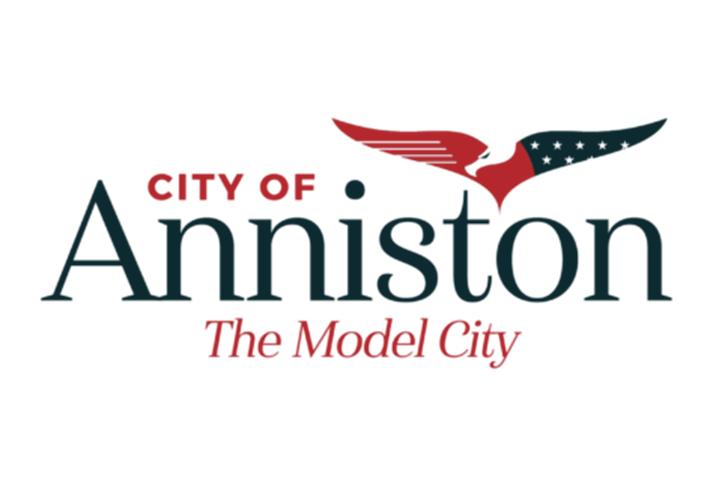 Bid for Demolition of CDBG Substandard Structures Bid Number: 2024-B-0104309 McClellan Blvd Anniston, AL 36206 www.annistonal.gov 	 Mandatory Pre-Bid Conference: Monday July 8, 2024 @9:00 a.m. Large Conference Room,Anniston City Hall 4309 McClellan Blvd Anniston, AL 36206Bid Opening: Monday July 15, 2024 @9:00 a.m. Large Conference Room,Anniston City Hall 4309 McClellan Blvd Anniston, AL 36206BID SCHEDULEDESCRIPTION: Furnish all plant, labor, materials and equipment necessary for demolition and removal of substandard structures and clean and clear lots at the locations listed below. Pilings and structures shall be leveled to ground level; foundations, pilings and concrete pads shall be removed. All excavations, cellars, low places, etc., shall be filled with clean, inert fill, not to include debris from the demolition, and the entire lot shall be graded to prevent water from standing. Appropriate erosion control measures (hay bales, silt fencing, etc.) shall be installed, where necessary, to prevent sedimentary run off from the property. Appropriate measures shall be taken to minimize dust generated by demolition activities. Specifically, water spray shall be utilized during demolition and grading activities to keep dust to an absolute minimum. The entire lot shall be cleaned of all brush, grass, rocks, shrubbery, undergrowth, trash, and debris. All resulting materials and debris shall be disposed of at any ADEM approved landfill and dump tickets shall be available for inspection by City staff upon request. Burning or burying of debris will not be permitted. All lots shall be graded and left in a condition where the property can be easily mowed by hand. Any trees or other objects to remain on the property shall be flagged by City staff prior to demolition. All asbestos siding or any other hazardous materials shall be disposed of in accordance with all Federal, State, and local regulations. UTILITIES Water service lines shall be removed to the property line or water meter, whichever is more practical. Any resulting leakage or seepage of water from service lines shall be repaired at the contractor’s expense. Gas and electrical utilities shall be removed from the property in order to avoid potential safety hazards. Arrangements shall be made by the contractor with the Alabama Gas Corporation to remove gas meters which are located on the property in a timely manner. Sewer lines shall be plugged or capped in a manner which will not impede sewer flow from adjacent properties where "community" or "private" sewer lines require the continued operation of the sewer system on the property. Utmost care shall be taken in order to avoid any destruction or damage to underground sewer lines which provide service to adjacent properties. Any damage or destruction of sewer lines or impediments to sewer service which result from the demolition activities shall be repaired, replaced, or reinstated at the expense of the contractor. All work must be started no later than ten (10) calendar days and completed, inspected, and accepted by the City of Anniston no later than thirty (30) calendar days from the date of the notice to proceed. All demolition permits must be obtained prior to the start of work. Item#		Location								Amount1.	408 Front Street							$_____________(PPIN# 67031)		2.	410 Blue Mtn. Rd W						$_____________	(PPIN# 26261)3.	812 West 16th St.							$_____________	(PPIN# 19622)4.	431 Chestnut Ave						$_____________	(PPIN# 18312)5.	827 West 4th Street						$_____________	(PPIN# 18411)6.	1919 Walnut Ave							$_____________	(PPIN# 20120)7.	200 Sawyer Street						$_____________	(PPIN# 18139)8.	307 A Street							$_____________(PPIN# 17491)9.	300 Mulberry Ave						$_____________(PPIN# 18425)10.	1527 Pine Ave							$_____________(PPIN# 75884)11.	1021 West 16th St						$_____________(PPIN# 19542)12.	514 West 27th St							$_____________(PPIN# 25212)13.	1814 Cobb Ave							$_____________(PPIN# 62247)14.	1729 Cobb Ave							$_____________(PPIN# 19517)					Total				$____________The undersigned offers and agrees, if this offer is accepted within thirty (30) calendar days from the date for receipt of offers to furnish any or all items upon which price set opposite each item at the designated point(s) within the time specified. 						__________________________________						Name and Title						__________________________________						Company						__________________________________						Address						__________________________________						DateDiscount for Prompt Payment ________________   % 10 calendar days;	___________________  % 20 calendar days ________________ % 30 calendar days;	___________ % ________ calendar daysGENERAL PROVISIONS1. Award will be based on the low responsive bid.2. Notwithstanding any other provisions set forth in this solicitation, factors in evaluation of offers, received in response hereto shall be evaluated in accordance with the following "Standards for Evaluation of Offers".Standards for Evaluation of Offers:Factors of evaluation pertinent to this requirement are those which are set forth below. However, while certain factors are more applicable to this requirement, than others, the City of Anniston reserves the right of such flexibility in evaluation as is necessary to assure placement of the contract in the best interest of the City of Anniston.Price Evaluation Factors:Quoted unit and/or Aggregate Prices as Applicable: When necessary, evaluation will cover a complete analysis of costs incident to this procurement.Non-Price Evaluation Factors: (Administrative factors to be considered in making award under this solicitation)1. Record in performing other contracts.2. Available capacity for performing the proposed award and the delivery schedule.3. Delivery: Delivery shall be F.O.B. destination (Anniston, Alabama).4. Inspections and Acceptance: Shall be accomplished by the City of Anniston Purchasing Agent at the F.O.B. destination point.5. Workmanship: The materials used in fabrication of the equipment shall be new, suitable for the purpose used and free of all defects which may affect the serviceability of the finished product. Workmanship shall be in accordance with the best commercial practice.6. Warranty: The equipment shall be guaranteed against any and all defects in materials, workmanship and/or design, which are not detected prior to acceptance which may develop within one(1) year after delivery of the equipment to the City of Anniston. Such defective units shall be replaced or corrected by the contractor at no cost to the City with all transportation charges prepaid.7. No errors will be corrected after bids are opened. No prices shall include state or Federal excise taxes.8. The City of Anniston reserves the right to accept or reject all bids or any portion thereof.9. Bids shall be submitted in sealed envelopes and marked with Invitation for Bid Number and Bid Opening Date.10. Bidder shall have all necessary licenses and /or permits prior to commencing the job.11. Bidder's City of Anniston License Number is 	INSTRUCTIONS TO BIDDERS1.	BID BONDS: Each bidder shall submit with their bid, a Bid Bond with good and sufficient surety or sureties acceptable to the City of Anniston, or Bid Bond may be in the form of a Firm Commitment, such as a postal money order, certified check, cashier's check, etc. Bid Guarantees other than Bid Bonds will be returned(a) To unsuccessful bidders as soon as practical after the opening of bids, and (b) to the successful bidder upon execution of such fu1iher contractual documents and bonds as may be required by the bid as accepted. FAILURE TO FURNISH A BID BOND IN THE PROPER FORM AND AMOUNT BY THE TIME SET FOR OPENING OF BIDS WILL CAUSE REJECTION OF THE BID. Bid Guarantee shall be in the amount of five percent (5%) of the bid price or $100,000.00 whichever is lesser. The Bid Bond Penalty may be expressed in tens of a percentage of the bid price or may be expressed in dollars and cents.2.	Bidders should carefully examine the specifications and fully inform themselves as to all the conditions and matters which can in any way affect the work or the cost thereof. Should a bidder find discrepancies in or omissions from specifications or other documents or should he be in doubt as to the meaning, he should at once notify the Purchasing Agent and obtain clarification prior to submitting a bid.3.	Bids submitted for vehicles must include all vehicle registration costs.4.	The City of Anniston reserves the right to accept or reject any or all bids or any portion thereof.1.	BID BONDS: Each bidder shall submit with his bid, a BID BOND with good and sufficient surety or sureties acceptable to the City of Anniston, or Bid BOND may be in the form of a Firm Commitment, such as a postal money order, certified check, cashier's check, etc. Bid Guarantees other than Bid BONDS will be returned (a) to unsuccessful bidders as soon as practical after the opening of bids, and (b) to the successful bidder upon execution of such further contractual documents and bonds as may be required by the bid as accepted. FAILURE TO FURNISH A BID BOND IN THE PROPER FORM AND AMOUNT BY THE TIME SET FOR OPENING OF BIDS WILL CAUSE REJECTION OF THE BID. Bid Guarantee shall be in the amount of five percent (5%) of the bid price or $100,000.00 whichever is lesser. The Bid Bond Penalty may be expressed in terms of a percentage of the bid price or may be expressed in dollars and cents.2.	PERFORMANCE BONDS: Within ten (10) days after the prescribed forms are presented to the bidder to whom award is made for signature, two (2) bonds shall be executed, with good and sufficient surety or sureties acceptable to the City of Anniston. The penal sum of each bond shall be as follows:A. Performance Bond: The penal sum of the Performance Bond shall equal on hundred percent (100%) of the contract.B. Labor and Materials Bond: The penal sum of the Labor and Materials Bond shall equal fifty percent (50%) of the contract.NOTE: Any bonds required will be furnished by the contractor to the City of Anniston prior to commencement of contract.3.	REQUIRED INSURANCE: The contractor shall procure and maintain during the entire period of his performance under this contract the following minimum insurance:A. Comprehensive bodily injury and property damage liability:a. Injury to or death of any one person - $500,000.00b. Each accident or occurrence for bodily injury liability -$500,000.00c. Each accident or occurrence for property damage liability -$500,000.00Workmen's Compensation Insurance-As prescribed by the Workmen's Compensation Law of the State of Alabama.B. Prior to commencement of work hereunder, the Contractor shall name the City of Anniston as additional insured and furnish a certificate of insurance to that effect of the above required insurance. The policies evidencing required insurance shall contain an endorsement to the effect that cancellation or any material change in the policies adversely affecting the interests of the City of Anniston in such insurance shall not be effective until ten (10) days after written notice thereof to the Purchasing Department of the City of Anniston.C. The contractor agrees to insert the substance of this clause, including this paragraph C, in all subcontracts hereunder.4.	Bidders should carefully examine the specifications and fully inform themselves as to all the conditions and matters which can in any way affect the work or the cost thereof. Should a bidder find discrepancies in or omissions from specifications or other documents or should they be in doubt as to the meaning, they should at once notify the Purchasing Agent and obtain clarification prior to submitting a bid.5.	The City of Anniston reserves the right to accept or reject any or all bids or any portion thereof.6.	Attention of bidders is particularly called to the requirements as to conditions of employment to be observed and minimum wage rates to be paid Section 3, Segregated Facility, Section 109 and E.O. I1246 and also to the Fair Labor Standards Act (FLSA) and the Copeland Act (Anti-Kickback Act).TERMINATION FOR DEFAULT - DAMAGES FOR DELAY -TIME EXTENSIONS(a). If the contractor refuses or fails to prosecute the work, or any separable part thereof, with such diligence as will insure its completion within the time specified in this contract, or any extension thereof, or fails to complete said work within such time, the City of Anniston, may, by written notice to the contractor, terminate his right to proceed with the work or such part of the work as to which there has been delay.In such event, the City of Anniston may take over the work and prosecute the same to completion, by contract or otherwise, and may take possession of and utilize in completing the work such materials, appliances, and plant as maybe on the site of work and necessary therefore. Whether or not the Contractor's right to proceed with the work is terminated, their sureties shall be liable for any damage to the City of Anniston resulting from his refusal or failure to complete the work within the specified time.(b.) If the fixed and agreed liquidated damages are provided in the contract and if the City of Anniston so terminates the Contractor's right to proceed, the resulting damage will consist of such liquidate damages until such reasonable time as may be required for final completion of the work together with any increased costs occasioned the City of Anniston in completing the work.(c) If fixed and agreed liquidated damages are provided in the contract and if the City of Anniston does not so terminate the Contractor's right to proceed, the resulting damage will consist of such liquidated damages until the work is completed or accepted.(d) The Contractor's right to proceed shall not be so terminated nor the Contractor charged with the resulting damages if:(1) The delay in the completion of the work arises from unforeseeable causes beyond the control and without the fault or negligence of the Contractor, including but not restricted to, acts of God, acts of the public enemy, acts of the City of Anniston in either its sovereign or contractual capacity, acts of another contractor in the performance of a contract with City of Anniston, fires, floods, epidemics, quarantine restrictions, strikes, freight embargoes, unusually severe weather, or delays of subcontractors or suppliers arising from unforeseeable causes beyond the control and without the fault of or negligence of both the Contractor and such subcontractors or suppliers; and(2) The Contractor, within 10 days from the beginning of any such delay (unless the Purchasing Agent grants a further period of time before the date of final Payment under the contract), notifies the Purchasing Agent in writing of the causes of delay. The Purchasing Agent shall ascertain the facts and the extent of the delay and extend the time for completing the work when, in his judgment the findings of fact justify such an extension and his findings of fact shall be final and conclusive.(e) The rights and remedies of the City of Anniston provided in this clause are in addition to any other rights and remedies provided by law or under this contract.CLAIMS OF LIABILITYThe Contractor agrees to save the City of Anniston harmless from any and all claims, demands, actions, debts, liabilities, judgment costs, and attorney's fees arising out of; claimed on account of or in any manner predicated upon loss of or damage to property of or injuries to or the death of any and all persons whatsoever, if in any manner caused or contributed to by the Contractor, his agents, servants, or employees, while in, upon, or about the City of Anniston which the work upon this contract is to be done, or while going to or departing from the same, and to save the City of Anniston harmless from and on the account of damages of any kind which the City of Anniston may suffer as the result of the acts of any of the Contractors, agents, servants, or employees in or about said City of Anniston.The undersigned offers and agrees, if this offer is accepted within thirty (30) calendar days from the date for receipt of offers to furnish any or all items upon which price set opposite each item at the designated point(s) within the time specified.